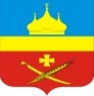 РоссияРостовская область Егорлыкский районАдминистрация Егорлыкского сельского поселенияПОСТАНОВЛЕНИЕ«01» марта 2021 г. 	                      № 26            	                  ст. ЕгорлыкскаяО внесении изменений в постановление от 20.12.2018№ 244 «Об утверждении муниципальной программыЕгорлыкского сельского поселения «Развитиекультуры, физической культуры и спорта»В соответствии с пунктом 4.4 части 4 Порядка разработки, реализации и оценки эффективности муниципальных программ Егорлыкского сельского поселения, утвержденного постановлением Администрации Егорлыкского сельского поселения от 26.04.2018 № 120 «Об утверждении Порядка разработки, реализации и оценки эффективности муниципальных программ Егорлыкского сельского поселения», Решением Собрания депутатов Егорлыкского сельского поселения от 16.02.2021 № 176 «О внесении изменений в решение Собрания Депутатов Егорлыкского сельского от 25.12.2020 № 171 «О бюджете Егорлыкского сельского поселения Егорлыкского района на 2021 год и на плановый период 2022 и 2023 годов»», руководствуясь пунктом 11 части 2 статьи 30 Устава муниципального образования «Егорлыкское сельское поселение»,П О С Т А Н О В Л Я Ю:1. Внести в приложение №1 к постановлению Администрации Егорлыкского сельского поселения от 20.12.2018 № 244 «Об утверждении муниципальной программы Егорлыкского сельского поселения «Развитие культуры, физической культуры и спорта» изменения согласно приложению к настоящему постановлению.2. Контроль за выполнением постановления оставляю за собой. И.о. Главы АдминистрацииЕгорлыкского сельского поселения                                               А.А. ДимитровПостановление вносит:сектор экономики и финансов Администрации Егорлыкского сельского поселенияПриложениек постановлению АдминистрацииЕгорлыкского сельского поселенияот 01.03.2021 г. № 26Изменения, вносимые в приложение № 1 постановления Администрации Егорлыкского сельского поселения от 20.12.2018 г. № 244 «Об утверждении муниципальной программы Егорлыкского сельского поселения «Развитие культуры, физической культуры и спорта»1. Приложение № 3 к муниципальной программе «Развитие культуры, физической культуры и спорта» изложить в редакции согласно таблице № 1.